4th Annual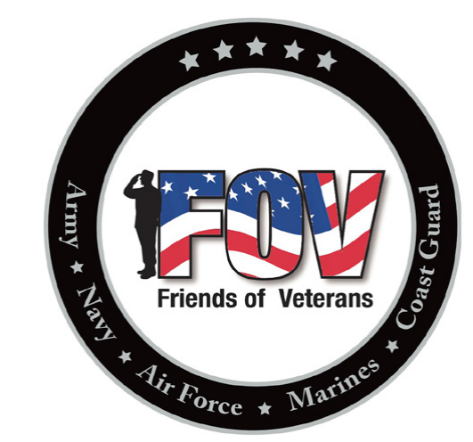 Friends of Veterans Charity Golf TOURNAMENTAugust 15, 2020Hole SponsorshipEmerald Greens Golf CourseHastings, MNHOLE SPONSORSHIP FORM – Turn into Friends of Veterans member or the bartender at the Rosemount VFW Post 9433 along with $100 (cash or check) sponsorship fee.Please print clearly.Make checks payable to:  Friends of VeteransFriends of Veterans2625 – 120th Street WestRosemount, MN  55068Thank you for your support!Sponsor NameSponsor Company / Organization Name (optional)Sponsor Phone NumberSponsor Email AddressSponsor AddressComments